DELF scolaireDas DELF (Diplôme d’Études en Langue Française):ist weltweit und unbegrenzt gültig (es ist ein Diplom, kein Test!).ist für Schülerinnen und Schüler mit elementaren (A1) bis fortgeschrittenen Kenntnissen (B2) geeignet. fördert die in der Schule erworbenen Sprachkompetenzen (Hör- und Leseverstehen, Sprechen, Schreiben).steigert die Motivation der Schülerinnen und Schüler für Französisch durch mehr Selbstvertrauen.Wo findet das DELF scolaire statt?Die Prüfungen finden am Institut culturel franco-autrichien in Graz, Herrengasse 3/II, statt.Anmeldung 2024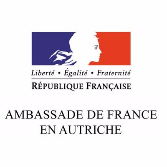 Die Anmeldeformulare sollen von den Schülerinnen und Schülern leserlich und in BLOCKSCHRIFT vollständig ausgefüllt werden.Die beigefügte Liste (Tableau récapitulatif des inscriptions) soll von den Lehrerinnen und Lehrern elektronisch ausgefüllt werden.Die gesammelten ausgefüllten Anmeldeformulare und die elektronisch ausgefüllte Tabelle (Tableau récapitulatif des inscriptions) sind bis spätestens 31. Jänner 2024 an das Institut culturel franco-autrichien de Graz per E-Mail ODER per Post zu schicken.Anmeldeformular 2024Tableau récapitulatif 2024ZahlungDie Anmeldung der Schülerinnen und Schüler ist erst gültig, wenn die Überweisung auf dem Konto des Institut culturel franco-autrichien de Graz eingelangt ist. Andernfalls ist keine Zulassung zur Prüfung möglich. Die Französischlehrenden werden gebeten, die Prüfungsgebühren gesammelt gemäß des „Tableau récapitulatif“ auf das folgende Konto zu überweisen:Institut Culturel Franco-Autrichien		Kontaktperson – LandeskoordinationIBAN : AT04 2081 5202 0011 1548		Frau Prof. Joëlle Donnerer-MiaraBIC : STSPAT2GXXX				Institut culturel franco-autrichienHerzoghof, Herrengasse 3/II8010 GRAZfrancegraz@aon.at	Die Zahlung der Prüfungsgebühren für alle Teilnehmenden muss auf einmal vor der Anmeldefrist erfolgen. Eine Rückerstattung ist nur in Ausnahmefällen gegen Vorlage einer ärztlichen Bestätigung möglich.Prüfungsgebühren DELF scolaire Prüfungstermine DELF Scolaire Die angegebenen Termine und Uhrzeiten zu den schriftlichen Prüfungen sind einzuhalten. Die mündlichen Prüfungen finden möglichst am selben Tag wie die schriftlichen Prüfungen statt.Sobald die Schülerinnen und Schüler im Computer erfasst sind, erhalten Sie per E-Mail Ihre Anmeldebestätigungen.Wenn die Prüfungsergebnisse vorliegen, werden Ihnen gesammelt die „Attestations de réussite“ bzw. die Noten Ihrer Schülerinnen und Schüler zugeschickt.In der Regel erhalten wir die endgültigen Diplome drei Monate nach der Prüfung. Diese werden dann ebenfalls an die Französischlehrerinnen und-lehrer weitergeleitet.Bei Rückfragen kontaktieren Sie bitte Frau Joëlle Donnerer-Miara: francegraz@aon.atDELF A1   49 €DELF A2   53 €DELF B1   65 €DELF B2   70 €PrüfungTermineTermineAnmeldefristschriftlich12. März 2024A1: 08:30-09:50 UhrBis 31.01.2024schriftlich12. März 2024A2: 10:15-11:55 UhrBis 31.01.2024schriftlich13. März 2024B1: 11:15-13:10 UhrBis 31.01.2024schriftlich13. März 2024B2: 08:30-11:00 UhrBis 31.01.2024mündlichDie mündlichen Prüfungstermine werden nach Anmeldeschluss bekanntgegeben.Die mündlichen Prüfungstermine werden nach Anmeldeschluss bekanntgegeben.Die mündlichen Prüfungstermine werden nach Anmeldeschluss bekanntgegeben.